Задание подготовлено в рамках проекта АНО «Лаборатория модернизации образовательных ресурсов» «Кадровый и учебно-методический ресурс формирования общих компетенций обучающихся по программам СПО», который реализуется с использованием гранта Президента Российской Федерации на развитие гражданского общества, предоставленного Фондом президентских грантов.РазработчикБезбородова Александра Владимировна, ГБПОУ «Самарский многопрофильный колледж им. Бартенева В.В.»МДК: 03.01. Технология малярных работТема: Виды окрасок: простая, улучшенная высококачественнаяКомментарииЗадание предлагается, когда преподаватель убедился, что обучающиеся имеют необходимые внутренние ресурсы: знают порядок проведения малярных работ, необходимые материалы и инструменты, технику безопасности, виды дефектов и причины их появления; умеют выполнять подготовительные работы при окрашивании бетонной поверхности и при ранее окрашенной бетонной поверхности.Ваша дальняя родственница является старшей по многоквартирному дому. В этом году дом попал в муниципальную программу, в рамках которой подлежат замене лифты и окна в помещениях общего пользования, а в рамках текущего ремонта был запланирован ремонт подъезда. Ваша родственница обратилась к вам с просьбой посмотреть на выполненный в одном из подъездов ремонт и сказать, стоит ли ей подписывать акт по выполнению малярных работ.Рассмотрите фотографии, сделанные в подъезде вашей родственницей (источник 1). Изучите фрагмент протокола общего собрания жильцов многоквартирного дома (источник 2).Оцените меру соответствия результатов работ общим требованиям к малярным работам и запросам жильцов.Заполните бланк. Если вы даете отрицательную оценку по какому-либо критерию, напишите основания в графе «Комментарии», указав номер(-а) фотографии(-ий), которая(-ые) послужила(-и) основанием для такой оценки.Источник 1Источник 2ПРОТОКОЛ № 2общего собрания собственников помещений многоквартирного дома, расположенного по адресу: пр. Карла Маркса 286(фрагменты)13 марта 2020 г.Форма голосования: очнаяОбщее собрание собственников помещений в многоквартирном доме проводится в соответствии со ст.44-48 ЖК РФ.…РЕШЕНИЯ ОБЩЕГО СОБРАНИЯ СОБСТВЕННИКОВ:...Источник 3Требования к малярным работамТребования к малярным работам (покрасочным работам) приведены в разделе 7.5 действующего СП 71.13330.2017 «Изоляционные и отделочные покрытия. Актуализированная редакция СНиП 3.04.01-87».Данные требования необходимо соблюдать при производства и приемке малярных работ (грунтовке, покраске стен, потолков, изделий и т.д.) осуществляемых в помещениях зданий и сооружений. Выделим наиболее важные пункты данных требований, которые необходимо контролировать при приемке малярных работ.п.7.5.5 Приемка малярных работ осуществляется сплошным визуальным осмотром с учетом требований к окрашенным поверхностям, приведенных в таблице 7.7.п.7.5.6 В местах сопряжений поверхностей, окрашенных в различные цвета, искривления линии окраски не допускаются (за исключением подсобных и технических помещений, если иное не указано в проектной документации).п.7.5.7 В случае необходимости допускается частичное удаление краски до основания для выявления качества выполненных работ. Такая проверка должна выполняться в местах, где последующее исправление покрытий не нарушит их однородности.Таблица 7.7 - Требования к качеству выполненных малярных работИспользованы материалы источника: https://yandex.ru/turbo/s/buildingclub.ru/treb-k-pokrasoch-rab-malyar-pri-priemke-po-sp/Инструмент проверкиКритерийОценка, +\-КомментарииФото, номерСоответствие результатов окрашивания требованиям 
СП 71.13330.2017Соответствие результатов окрашивания запросам собственников помещений многоквартирного домаСоблюдена общая последовательность выполнения ремонтных работСоблюдена технология окрашивания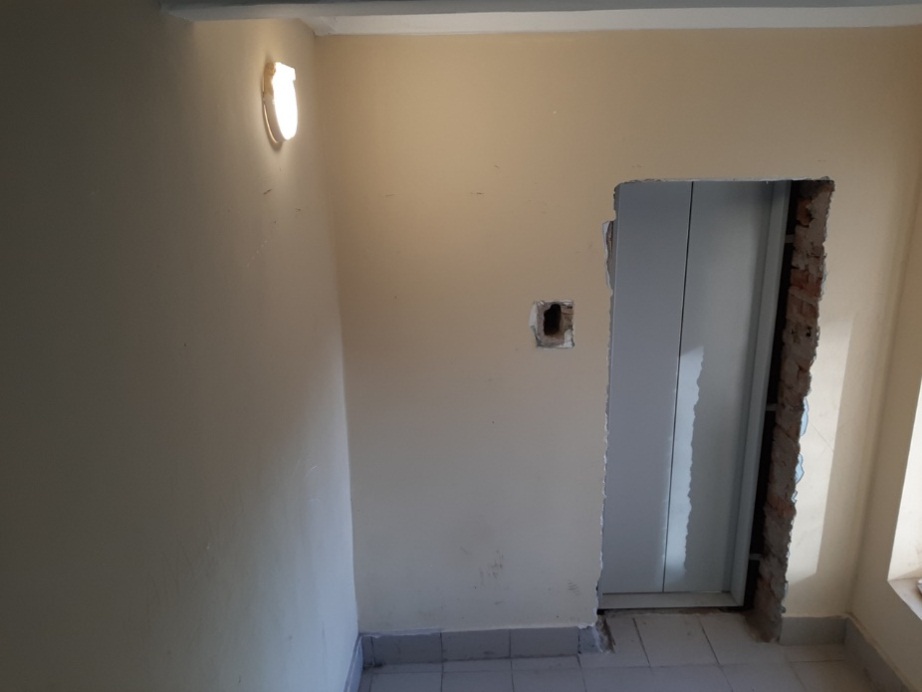 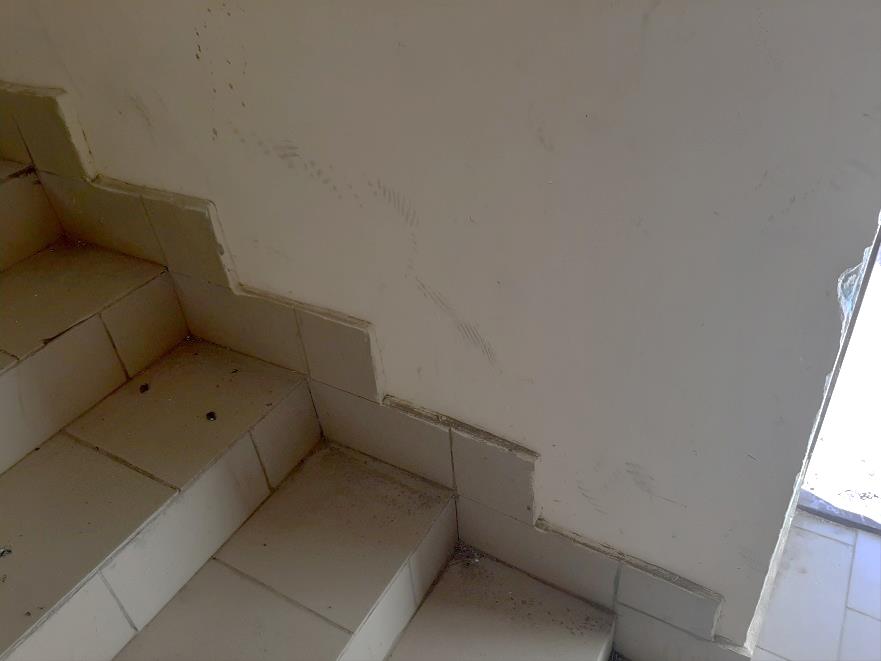 Фотография 1Фотография 1Фотография 2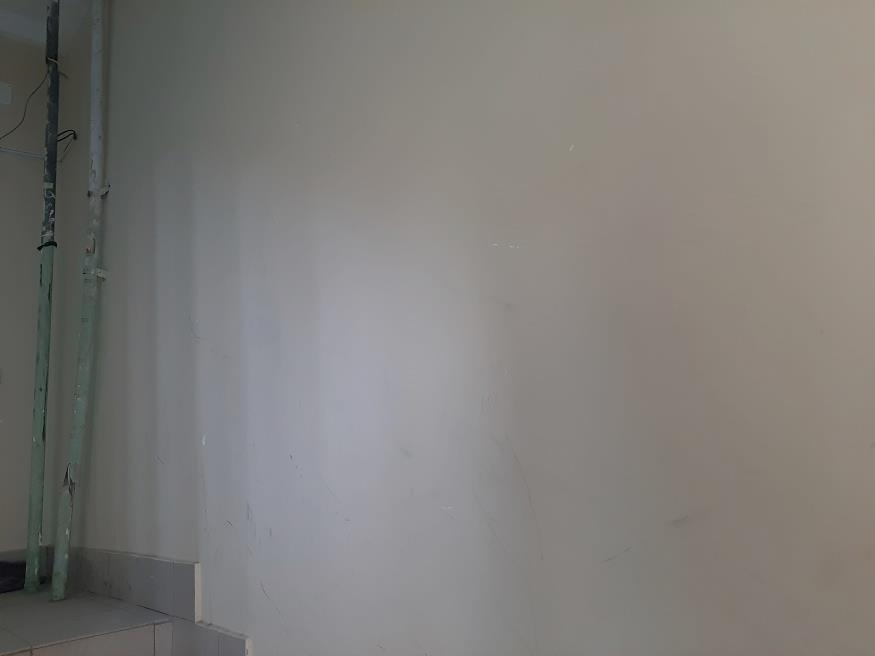 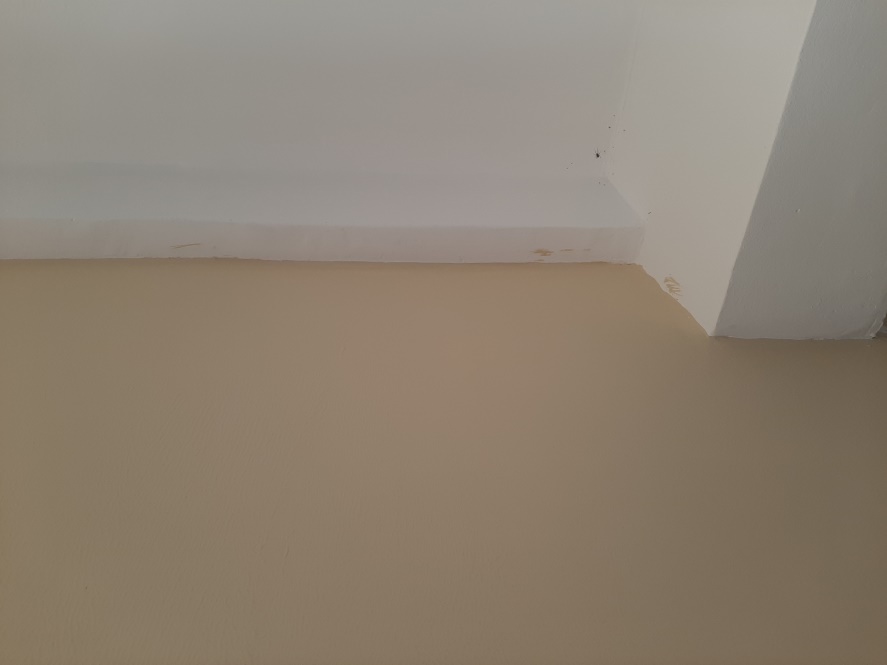 Фотография 3Фотография 3Фотография 4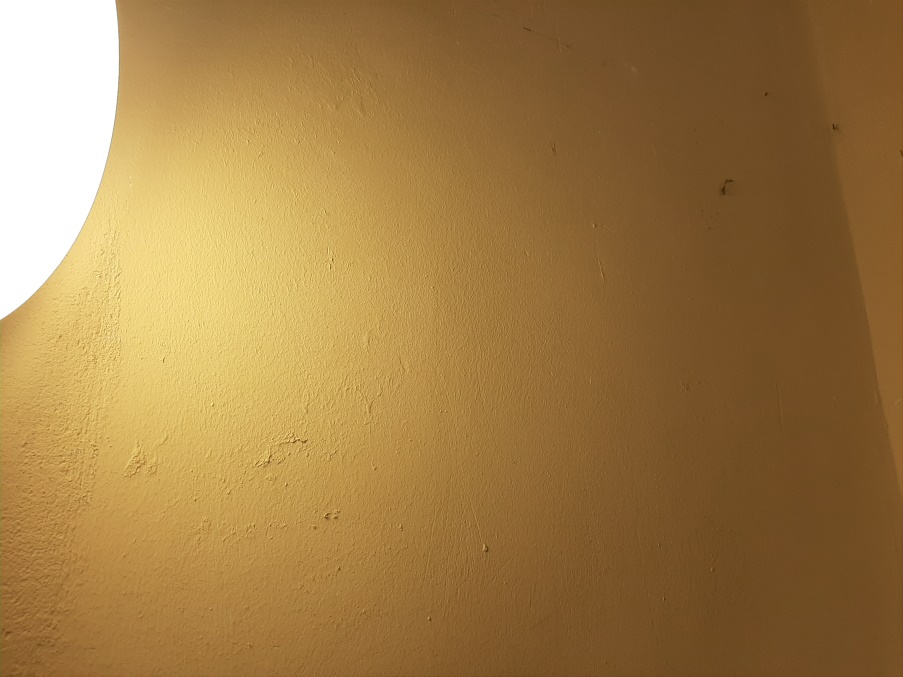 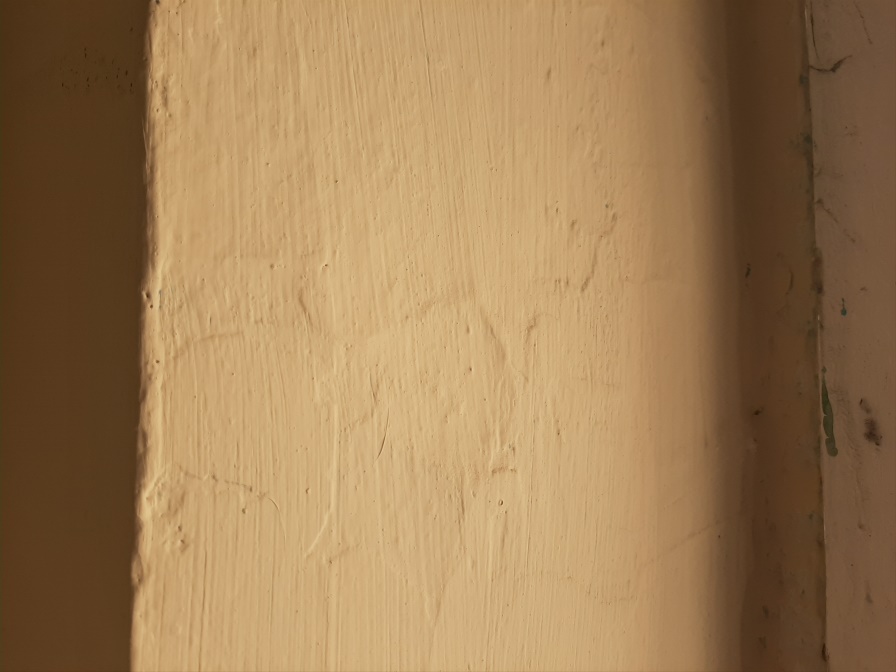 Фотография 5Фотография 6Фотография 6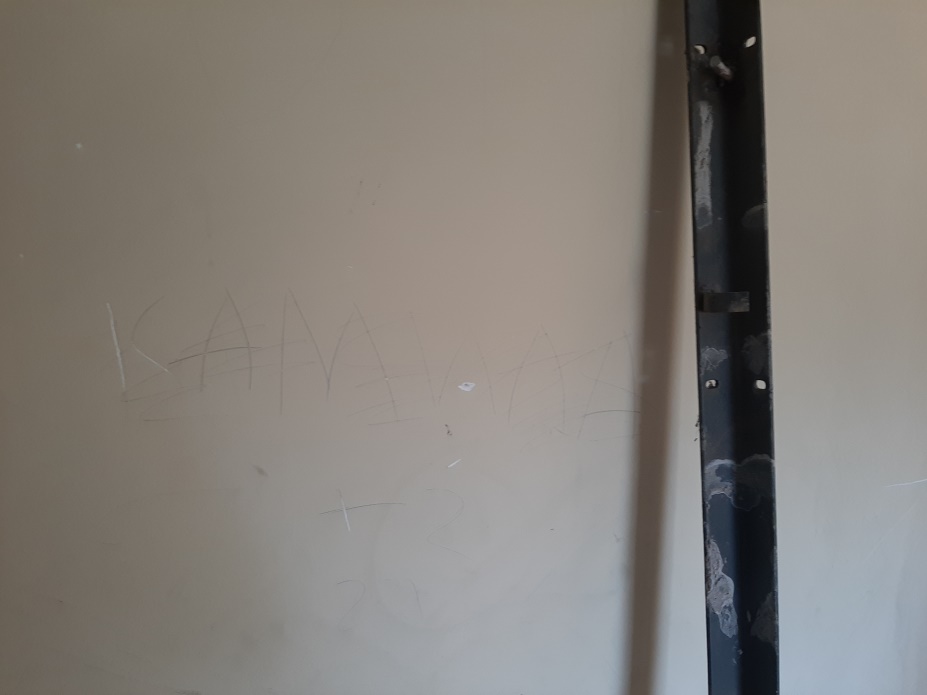 Фотография 7Фотография 8Фотография 8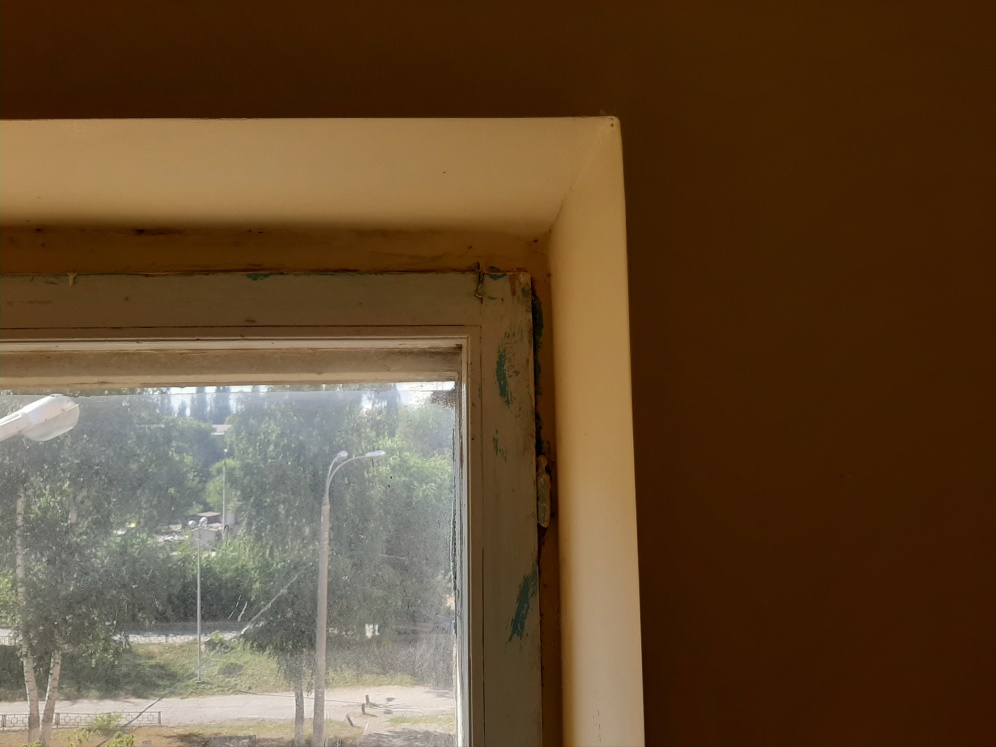 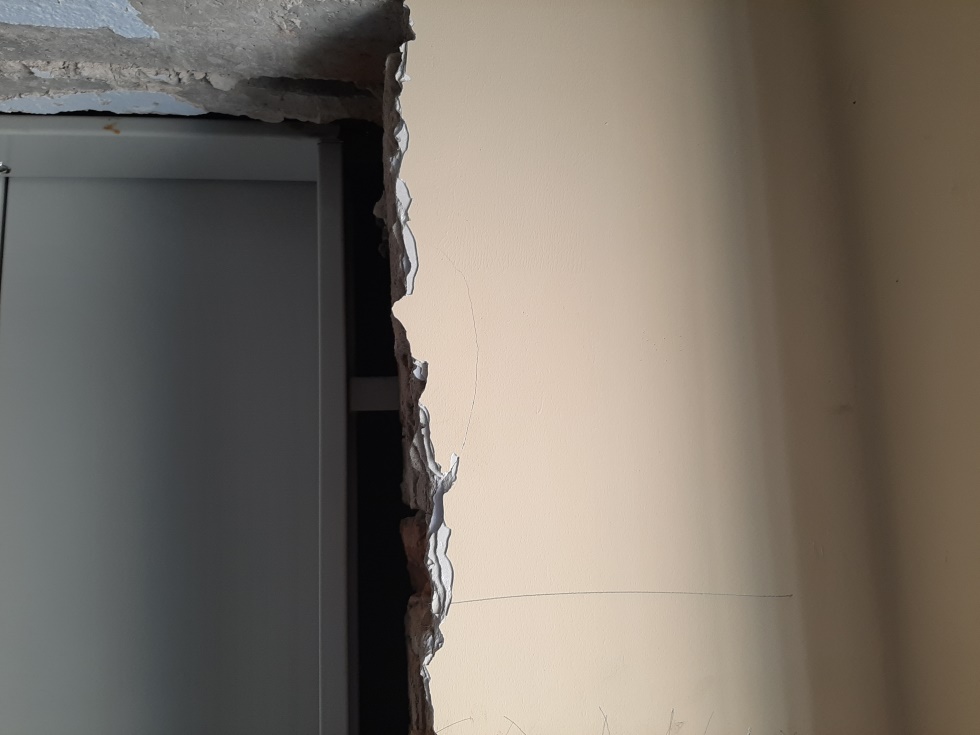 Фотография 9Фотография 10Фотография 10№ п/пРешение по вопросам повестки дняРезультаты голосования(кол-во голосов, %)2.Решили:Включить в работы по текущему ремонту ремонт подъезда № 2.Просить УК «Домовой» обеспечить ремонт подъезда с соблюдением следующих условий:а) поверхность стен и подоконников должна быть легко очищаема от грязи;б) краска должна быть износостойкой и устойчивой к механическим воздействиям;в) проведение ремонтных работ не должно быть связано с долговременным неприятным запахом в подъезде;г) материал (краска) должен быть морозостойким;д) должна быть проведена улучшенная окраскаЗА – 94%ПРОТИВ - 0ВОЗДЕРЖАЛСЯ – 6%Технические требованияДопустимые отклоненияПоверхности, окрашенные водоэмульсионными краскамиПоверхности, окрашенные водоэмульсионными краскамиОтличия по цветуВ пределах одного тона по каталогу (палитре) производителяПолосы, пятна, подтеки, брызгиНе допускаются для жилых и общественных помещений.Должны быть незаметны при сплошном визуальном осмотре с расстояния 2 м от поверхности для подсобных и технических помещенийМеление поверхностиНе допускаетсяИсправления, выделяющиеся на общем фонеНе допускаются для жилых и общественных помещений.Должны быть незаметны при сплошном визуальном осмотре с расстояния 2 м от поверхности для подсобных и технических помещенийПоверхности, окрашенные безводными составамиПоверхности, окрашенные безводными составамиПолосы, пятна, подтеки, брызги, следы от кисти или валика, неровностиНе допускаютсяОтличия по цветуВ пределах одного тона по каталогу (палитре) производителяСоответствие результатов окрашивания требованиям 
СП 71.13330.2017-Имеются полосы, пятна, подтеки, брызги5,6,7Соответствие результатов окрашивания требованиям 
СП 71.13330.2017-Граница между цветом потолочного покрытия (белый) и основным цветом окрашивания (бежевый) не является точной4Соответствие результатов окрашивания требованиям 
СП 71.13330.2017-Заметно меление поверхности7Соответствие результатов окрашивания запросам собственников помещений многоквартирного дома-Покрытие легко пачкается (1), заметны следы от надписей карандашом, следы от грязной обуви и т.д.(2)2,3,8Соответствие результатов окрашивания запросам собственников помещений многоквартирного дома-Проведена простая окраска помещения, а не улучшенная (в 2 слоя) (1), из-за чего возможно нарушение покрытия с наступлением холодов (2)6Соблюдена общая последовательность выполнения ремонтных работ-Лифт был установлен после выполнения 1, 10Соблюдена общая последовательность выполнения ремонтных работ-Окна, видимо, будут установлены после выполнения малярных работ \ Не выполнена малярная отделка оконных откосов9Соблюдена технология окрашивания-Не был снят старый слой краски, из-за этого мы видим получившийся дефект, также неправильно вид окрашивания – на фотографиях видно, что 6За каждую верно данную оценку1 баллМаксимально4 баллаЗа каждый верный комментарий1 баллМаксимально10 балловОтсутствуют избыточные комментарии1 баллЗа каждую верную иллюстрацию комментария ссылками на фотографию (балл выставляется при наличии хотя бы одной верно указанной фотографии)1 баллМаксимально8 балловДля всех дефектов, отраженных на нескольких фотографиях, приведен полный список фотографий1 баллОтсутствуют избыточно указанные фотографии 1 баллМаксимальный балл25 баллов